老人クラブ新規会員募集！ ～会員増強中～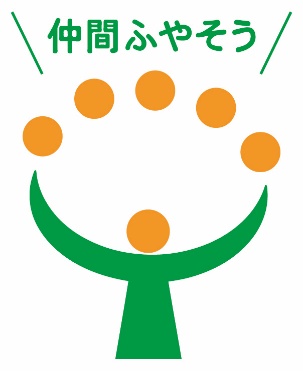 “新たな仲間に呼びかけ”「老人クラブ」活動を知って、活動の輪に参画しましょう。※老人クラブがめざすもの（基本理念）　　　生きがいづくり　高齢期の充実　　趣味・文化・レクリエーション等　　　健康づくり　　　健康寿命を延ばす　健康学習・運動・体力測定等　　　仲間づくり　　　同世代の連帯と支え合い　例会・声かけ・友愛・親睦・旅行等　　　地域づくり　　　社会貢献　環境美化・リサイクル・ボランティア・世代交流等※６０歳以上の方ならどなたでも入会できます。　　　とおぉでお問い合わせ　　　○○○老人クラブ連合会　　　　　　　　　　　住所　　　　　　　　　　　　　　　　　　　　　　　　電話番号　　　　　　　　　　　　